Уважаемые коллеги!В соответствии с письмом Федеральной службы по надзору в сфере образования и науки от 25.03.2021 № 04-17 (приложение 1) департамент информирует о проведении в 2020/2021 учебном году контрольных работ для обучающихся 9-х классов, осваивающих образовательные программы  основного общего образования (далее – контрольные работы).Просим в срок до 16 апреля 2021 года организовать сбор заявлений обучающихся 9-х классов образовательных организаций Ярославской области, реализующих программы основного общего образования, на участие в контрольной работе по приложенной форме (приложение 2), а также согласий на обработку персональных данных (приложение 3).Обращаем внимание на следующее.Участники контрольной работы участвуют в контрольной работе только по одному из указанных учебных предметов по выбору. Заявления на участие в контрольной работе подаются обучающимися в образовательные организации, в которых они осваивают образовательные программы основного общего образования либо к которым они прикрепились для прохождения государственной итоговой аттестации экстерном.Содержание заданий для проведения контрольных работ будет соответствовать документам, определяющим структуру и содержание контрольных измерительных материалов основного государственного экзамена 2021 года по соответствующим учебным предметам. Лица с ограниченными возможностями здоровья, дети-инвалиды и инвалиды принимают участие в контрольной работе по своему желанию.Информация об участниках контрольных работ должна быть внесена в региональную информационную систему обеспечения проведения государственной итоговой аттестации обучающихся, освоивших образовательные программы основного общего и среднего общего образования (далее – РИС).Информация о порядке проведения и проверки контрольных работ, сроках внесения сведений об участниках контрольных работ в РИС будет направлена дополнительно.Приложение 1: Письмо Рособрнадзора от 25.03.2021№ 04-17 на 7 л. в 1 экз. Приложение 2: Форма заявления на участие в контрольной работе на 1 л.            в 1 экз.Приложение 3: Формы согласий на обработку персональных данных в 1 экз. на 2 л. в 1 экз.Костылева Елена Владимировна(4852) 40-08-63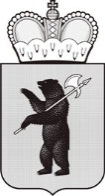 ДЕПАРТАМЕНТ ОБРАЗОВАНИЯЯРОСЛАВСКОЙ ОБЛАСТИСоветская ул., д. . Ярославль, 150000Телефон (4852) 40-18-95Факс (4852) 72-83-81e-mail: dobr@yarregion.ruhttp://yarregion.ru/depts/dobrОКПО 00097608, ОГРН 1027600681195,ИНН / КПП 7604037302 / 760401001__________________№______________На №     04-17     от     25.03.2021     Руководителям органов местного самоуправления, осуществляющих управление в сфере образованияРуководителям государственных общеобразовательных организаций (по списку рассылки)Руководителям государственных профессиональных образовательных организаций (по списку рассылки)О проведении контрольных работ для обучающихся 9-х классовПервый заместитель директора департаментаС.В. Астафьева